Uwaga!!!Ostatnia możliwość uzyskania lepszej oceny. Proszę przepisać poniższą notatkę do zeszytu (łącznie z rysunkami – mogą być wykonane od ręki).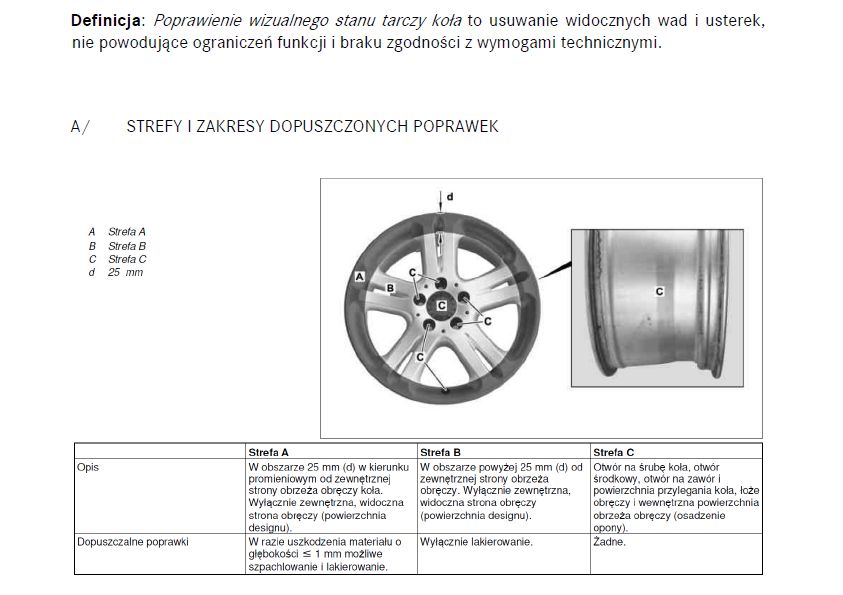 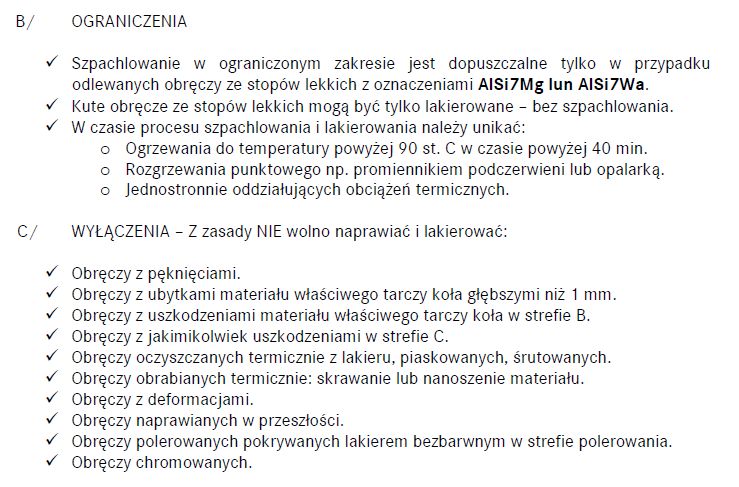 